lMADONAS NOVADA PAŠVALDĪBA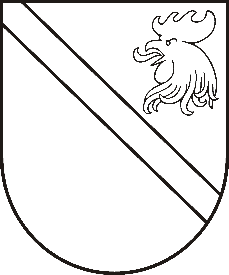 Reģ. Nr. 90000054572Saieta laukums 1, Madona, Madonas novads, LV-4801 t. 64860090, fakss 64860079, e-pasts: dome@madona.lv ___________________________________________________________________________MADONAS NOVADA PAŠVALDĪBAS DOMESLĒMUMSMadonā2018.gada 16.janvārī								Nr.5									(protokols Nr.1, 5. p.)Par SIA “Bērzaunes komunālais uzņēmums” piedalīšanos darbības programmas “Izaugsme un nodarbinātība” 4.3.1. specifiskā atbalsta mērķa “Veicināt energoefektivitāti un vietējo AER izmantošanu centralizētajā siltumapgādē” otrās projektu iesniegumu atlases kārtas projektu konkursā	Centrālā finanšu un līgumu aģentūra 2017. gada 1. novembrī ir izsludinājusi pieteikšanos darbības programmas “Izaugsme un nodarbinātība” 4.3.1. specifiskā atbalsta mērķa “Veicināt energoefektivitāti un vietējo AER izmantošanu centralizētajā siltumapgādē” otrās projektu iesniegumu atlases kārtu. Finansējuma atbalsts (intensitāte) no KF:Centralizētās siltumapgādes ražošanas avota efektivitātes paaugstināšanai – 40%;Siltumenerģijas akumulācijas iekārtas uzstādīšanai un būvniecībai – 30 %;Siltumenerģijas pārvades un sadales sistēmas paplašināšanai un efektivitātes paaugstināšanai – 40%, nepārsniedzot Eiropas Komisijas 2014.gada 17.jūnija Regulas (ES) Nr.651/2014, ar ko noteiktas atbalsta kategorijas atzīst par saderīgām ar iekšējo tirgu, piemērojot Līguma par Eiropas Savienības darbību (turpmāk – Līgums) 107. un 108.pantu (ES Vēstnesis, 2014. gada 26. jūnijs, Nr.L 187) (turpmāk - Komisijas regula Nr.651/2014) 46.panta 6.punktā noteikto ierobežojumu.Atbalstāmās aktivitātes:Centralizētās siltumapgādes ražošanas avota būvniecība, ja tiek aizstāts esošs centralizētās siltumapgādes ražošanas avots, un rekonstrukcija, ja pēc investīciju ieguldīšanas siltumenerģijas ražošanai tiek izmantoti atjaunojamie energoresursi. Centralizētās siltumapgādes ražošanas avots ir tehnoloģisko iekārtu un būvju kopums siltumenerģijas ražošanai.Pārvades un sadales sistēmas būvniecība un rekonstrukcija, tai skaitā tehnoloģisko iekārtu iegāde un uzstādīšana.Koģenerācijas stacijas pārbūve par centralizētās siltumapgādes ražošanas avotu – katlumāju, kas tiek darbināta ar atjaunojamiem energoresursiem, ja komersants atbilst vienam no šādiem nosacījumiem.komersants ir licencēts siltumenerģijas pārvades vai sadales operators.komersants ir reģistrēts siltumenerģijas ražotāju reģistrā un saražoto siltumenerģiju (izņemot pašpatēriņu un tehnoloģisko procesu nodrošināšanai nepieciešamo siltumenerģiju) nodod Sabiedrisko pakalpojumu regulēšanas komisijas licencētam siltumapgādes pārvades vai sadales komersantam vai pašvaldībai, vai pašvaldības iestādei, kas sniedz centralizētās siltumapgādes pakalpojumus.Siltumenerģijas akumulācijas iekārtas uzstādīšana un būvniecība.Projekta tehniskās dokumentācijas sagatavošana.Projekta vadības un uzraudzības nodrošināšana.Projekta iesniedzējs: Latvijas Republikā reģistrēts komersants.Siltumapgādes sistēmas apkalpošana Vestienas pagastā ir nodota SIA “Bērzaunes komunālais uzņēmums”. Vestienas pagasta ciemā ir nepieciešams nodrošināt siltumapgādes pakalpojumus, paredzot ka tiks izbūvēta jauna apkures katlu māja un siltumtīkli, kas nodrošinās centralizēto siltumapgādi vairākām ēkām – pamatskolai, pamatskolas internātam, sporta zālei, bērnudārzam, kultūras namam, veļas mazgātuvei.Noklausījusies Projektu sagatavošanas un ieviešanas speciālistes Indras Kārkliņas sniegto informāciju, ņemot vērā 16.01.2018.  Finanšu un attīstības komitejas atzinumu, atklāti balsojot: PAR – 12 (Agris Lungevičs, Ivars Miķelsons, Zigfrīds Gora, Antra Gotlaufa, Artūrs Grandāns, Gunārs Ikaunieks, Valda Kļaviņa, Andris Sakne, Rihards Saulītis, Inese Strode, Aleksandrs Šrubs, Gatis Teilis), PRET – NAV,  ATTURAS – NAV,  Madonas novada pašvaldības dome  NOLEMJ:Atbalstīt SIA “Bērzaunes komunālais uzņēmums” projekta iesniegumu un tā iesniegšanu darbības programmas “Izaugsme un nodarbinātība” 4.3.1. specifiskā atbalsta mērķa “Veicināt energoefektivitāti un vietējo AER izmantošanu centralizētajā siltumapgādē” otrās projektu iesniegumu atlases kārtas konkursā. Pēc projekta iesnieguma apstiprināšanas un iepirkumu veikšanas būvdarbiem projekta ietvaros nodrošināt līdzfinansējumu SIA “Bērzaunes komunālais uzņēmums” projekta īstenošanai.Domes priekšsēdētājs							A.Lungevičs